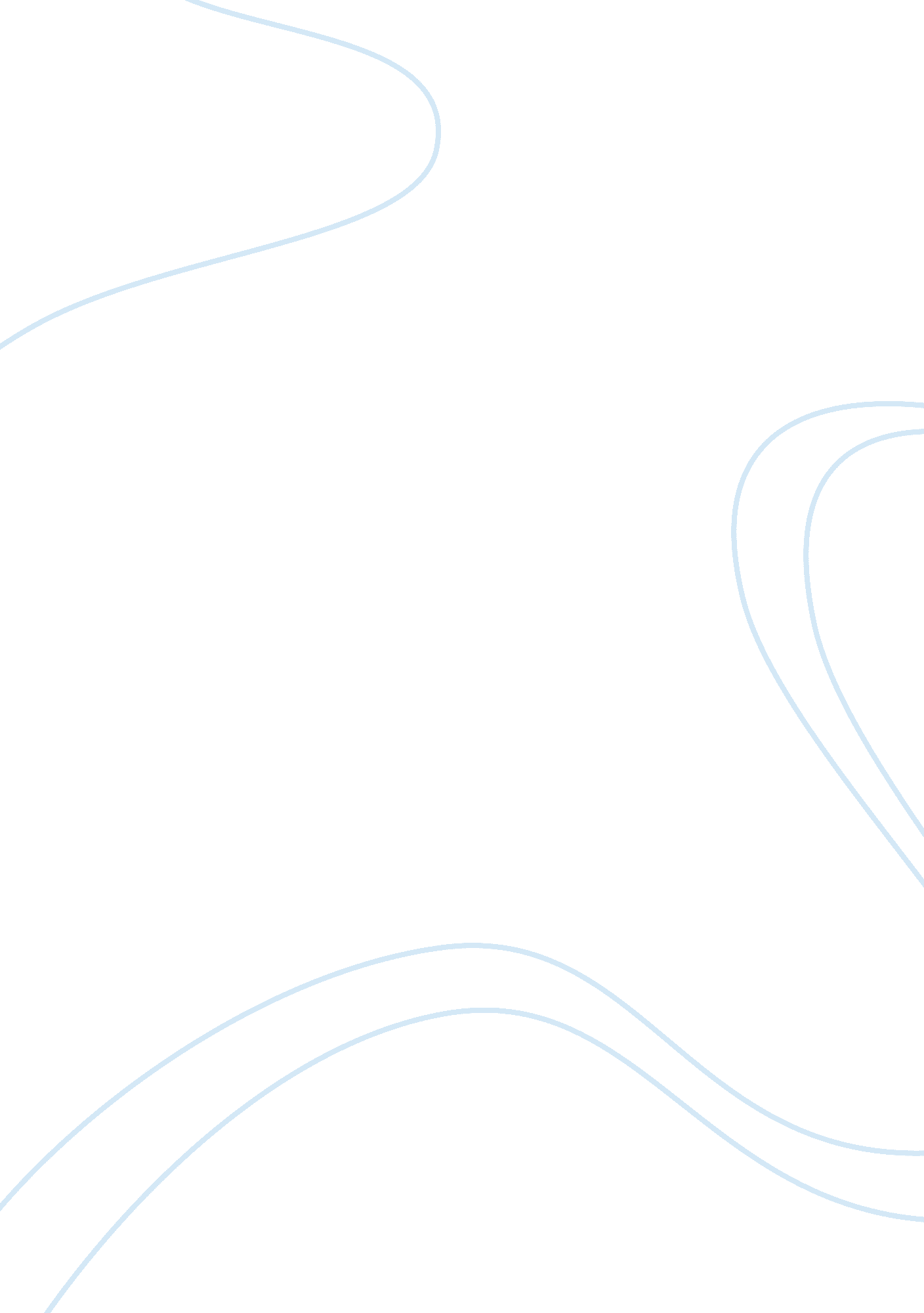 Free critical thinking on plcEntertainment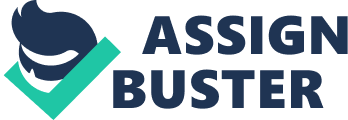 The programmable logic controller is a digital computer that is used to automate electromagnetic processes that include control of machinery on factories, pooling systems, amusement machines and devices that require precise timing and logical control. It is designed to handle multiple inputs and output arrangements. The programs that control this machine are stored in a non-volatile memory or a backup system. PLC is a perfect example of a real time processing system where outputs must be generated from the set of inputs within a limited period of time. 
The PLC was created to replace the relay logic systems and to efficiently facilitate the process of logical control of industrial machinery and processes. Hitherto to the PLC the control of the industrial sequencing and management of the industrial systems mainly included cam timers, relays, dedicated closed-loop controllers and drum sequencers. 
Recent PLCs however are programmed using application software on personal computers. They can be programmed in a many ways, which include programming languages such as BASIC and C. Others include state logic, a high level programming language that is designed for programming PLCs based on the state transition diagrams. 
The PLC has gained applications in other areas other than industrial settings. One of the areas of applications include amusement rides which are mechanical devices and structures that are frequently used to move people in travelling carnivals, funfairs, and amusement parks. Reference Bolton, W. (2009). Programmable Logic controllers. Newness. 
Daniel, K. (2010). Programmable Automation technologies. Industrial Press. 
Parr, E. (1999). Industrial Control Handbook. Industrial Press Inc. 